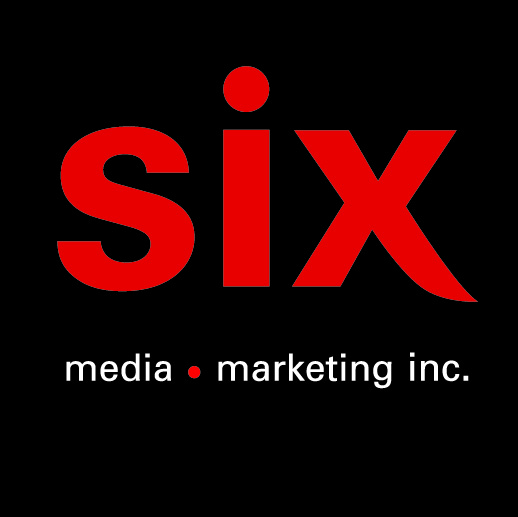 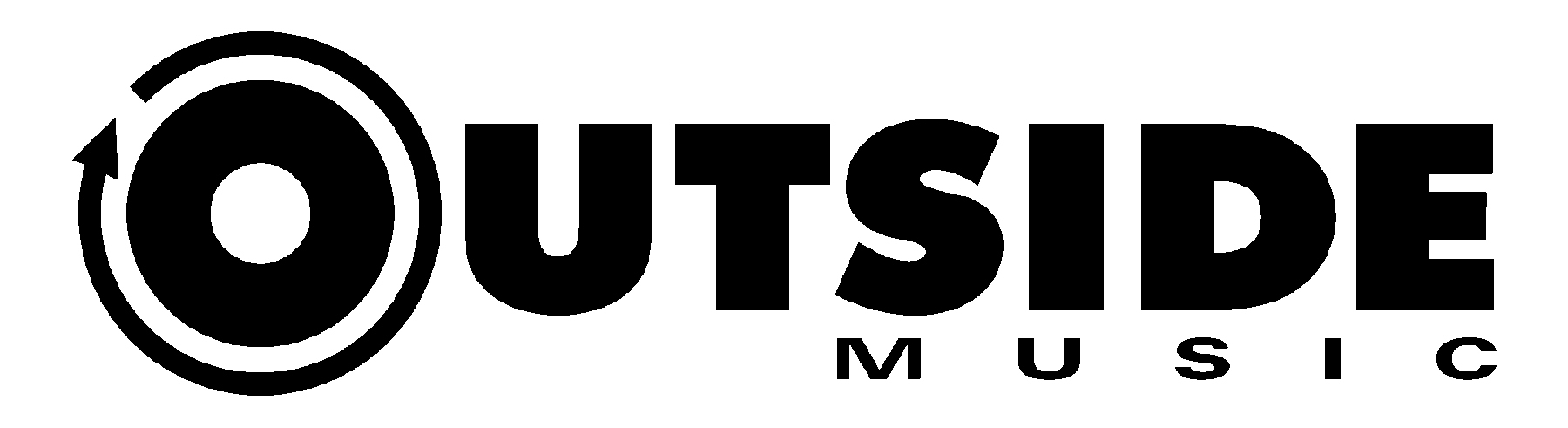 TAMI NEILSONPrésente Any Fool With A Heart – extrait de l’album CHICKABOOM, à paraitre le 14 février 2020En spectacle au Québec en novembreEN SPECTACLE AU QUÉBEC EN NOVEMBRE16/11 - Wakefield - Blacksheep Inn21/11 - Sorel Tracy - Azimut Diffusion
22/11 - Québec - Palais Montcalm
23/11 - Belle et Bum23/11 - Repentigny - Centre D’art Diane Dufresne28/11 - Knowlton - Théâtre du Lac Brome29/11 - Longueuil - Théâtre de la Ville30/11 - Saint Thérèse - Cabaret BMO« La plus belle découverte des dernières années. Une des grandes showgirls de son époque. Un talent rare, une explosion de puissance et d’enthousiasme! » – Sylvain Ménard (98.5)Montréal, octobre 2019 — Un peu moins d’un mois de sa tournée québécoise, Tami Neilson offre le nouvel extrait Any Fool With A Heart, tiré de de son nouvel album CHICKABOOM qui sortira le le 14 février 2020. La tornade Tami Neilson sera en tournée dans la Belle Province du 16 au 30 novembre alors qu’elle visitera Wakefield, Sorel Tracy, Québec, Repentigny, Knowlton, Longueuil et Sainte-Thérèse. De plus, Tami sera de passage à Belle et Bum le 23 novembre prochain sur les ondes de Télé-Québec.À propos du nouvel extrait et du clip qui l’accompagne, Tami raconte : « En plus d'écrire, d'enregistrer et de jouer de la musique, le sens de l'humour est profondément ancré dans ma famille. Réalisé par mon frère Todd (ValiantMade) et mettant en scène mon autre frère Jay dans le rôle du camarade condamné, ce mix de comédie musicale / western spaghetti sur les différentes façons de mourir nous semblait le moyen idéal pour raconter une histoire de cœur brisé et d'amour non partagé. Nous y retournons encore et encore avec un grand et gros sourire... même si cela nous tue à chaque maudite fois. »Tami Neilson est une artiste dont la voix puissante couvre toutes les gammes. Elle vous porte des plus grandes ballades de l’histoire de la musique au country de l’âge d’or, au gospel puissant, au R&B infusé de musique soul, au Western Swing et même au bon vieux rock’n’roll. Elle ne se contente pas d’un style : elle les embrasse tous. Elle est une force de la nature, une tornade qui sillonne la scène dans des tenues rétro élégantes, le regard direct sous ses longs cils et son chignon noir perché haut sur la tête.Revoyez le clip de l’extrait Hey! Bus Driver: https://youtu.be/EiVf2_2Gef0Si Tami Neilson est une nouveauté pour vous, en personne et/ou en musique, ne ratez pas votre chance avec cette nouvelle tournée : vous serez enchanté… et comme son frère Jay, vous ne comprendrez probablement pas dans quoi vous vous êtes embarqué non plus. Parce qu’on vous le répète : vous n’oublierez jamais la première fois que vous avez vu Tami Neilson.Source : Outside MusicInformations : Simon Fauteux / Patricia Clavel